.Start : 32 count Tag : 4 (16 count)[1-8] Chassé R, Chassé L ¼, Rock Back, Triple step R[9-16] Rock forward, Triple step L, Triple step ½ R, Rock forward[17-24] Rock back, kick ball crossx2, scissor step[25-32] Heel grind, Rock back, Heel grind, Rock backTAG (Murs : 4, 5, 7, 10)[1-8] Walk, Hold, Walk, Hold, Step turn ½ L[9-16] Walk, Hold, Walk, Hold, Step turn 1/4 L(Pour Tag 4 « Final » : Faire 1-8 et marche PD devant, Pause, PG devant, Pause, PD devant, Pause, Touch PG rejoint PD)[17-24] Heel, Hook, Heel, Flick, Step, Together, Step, Hold[25-32] Walk, Hold, Walk, Hold, Step turn 1/4 LSmile and enjoy the danceContact : maellynedance@gmail.comLast Update – 7 Mars 2018Chase You Down (fr)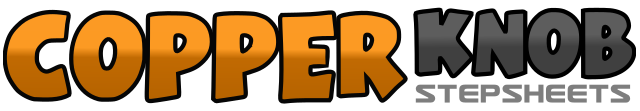 .......Compte:32Mur:4Niveau:Beginner +.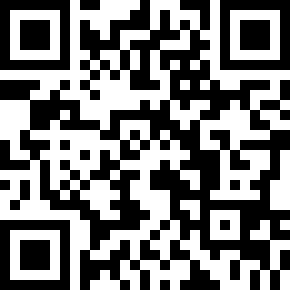 Chorégraphe:Angéline Fourmage (FR) - Mars 2018Angéline Fourmage (FR) - Mars 2018Angéline Fourmage (FR) - Mars 2018Angéline Fourmage (FR) - Mars 2018Angéline Fourmage (FR) - Mars 2018.Musique:Chase You Down - RUNAGROUNDChase You Down - RUNAGROUNDChase You Down - RUNAGROUNDChase You Down - RUNAGROUNDChase You Down - RUNAGROUND........1&2PD à D, PG rejoint PD, PD à D3&4Faire ¼ R avec chassé G (PG à G avec ¼, PD rejoint PG, PG à G)5-6PD arrière, revenir sur PG7&8PD devant, PG rejoint PD, PD devant1-2PG devant, revenir sur PD3&4PG arrière, PD rejoint PG, PG arrière5&6PD à D avec ¼ D, PG rejoint PD, PD devant avec ¼ D7-8PG devant, revenir sur PD1-2PG arrière, revenir sur PD3&4Kick PG en diagonal G, PG rejoint PD, croisé PD devant PG5&6Kick PG en diagonal G, PG rejoint PD, croisé PD devant PG7&8PG à G, PD rejoint PG, croisé PG devant PD1-2Talon D devant, revenir sur PG3-4PD arrière, revenir sur PG5-6Talon D devant, revenir sur PG7-8PD arrière, revenir sur PG1-2PD devant, Pause3-4PG devant, Pause5-6PD devant, Pause7-8Tourné ½ G (Poids du corps à G)1-2PD devant, Pause3-4PG devant, Pause5-6PD devant, Pause7-8Tourné1/4 G (Poids du corps à G)1-2Touch Talon D devant, Hook devant PD3-4Touch Talon D devant,, Flick PD côté D5-6PD devant, PG rejoint PD7-8PD devant, Pause1-2Touch Talon G devant, Hook devant PG3-4Touch Talon G devant,, Flick PG côté G5-6PG derrière, PD rejoint PG7-8PG arrière, Pause (ou vous pouvez faire 1 drag PD)